ҠАРАР                                                                               РЕШЕНИЕО внесении изменений в решение от 11.12. 2017 года «Об установлении  земельного налога на территории сельского поселения Ямакаевский сельсовет муниципального района Благоварский район Республики Башкортостан»           В соответствии с Федеральным законом от 6 октября 2003 года № 131-ФЗ  «Об общих принципах организации местного самоуправления  в Российской Федерации», Налоговым кодексом Российской Федерации, руководствуясь  пунктом 2 части 1 статьи 3 Устава сельского поселения Ямакаевский сельсовет муниципального района Благоварский  район Республики Башкортостан,  Совет сельского поселения Ямакаевский сельсовет муниципального района Благоварский  район РБ решил:внести изменения в решение от 11.12.2017 года «Об установлении  земельного налога на территории сельского поселения Ямакаевский  сельсовет муниципального района Благоварский район Республики Башкортостан: Исключить п.2.2. Пункт 2.3. считать соответственно  п. 2.2.Настоящее решение вступает в силу не ранее чем по истечении одного месяца со дня его  официального опубликования и не ранее 1 января 2019 года.Настоящее решение  обнародовать на информационном стенде и разместить в сети общего доступа «Интернет» на официальном сайте сельского поселения Ямакаевский  сельсовет муниципального района Благоварский район  Республики БашкортостанГлава сельского поселения Ямакаевский   сельсовет муниципального района Благоварский районРеспублики Башкортостан                                                 А.А.Хусаиновс.Ямакай№ 39-28612.11.2018 годаБАШҠОРТОСТАН РЕСПУБЛИКАhЫБЛАГОВАР  РАЙОНЫ МУНИЦИПАЛЬ  РАЙОНЫНЫҢ ЯМАКАЙ АУЫЛ СОВЕТЫ АУЫЛ  БИЛӘМӘҺЕ  СОВЕТЫегерме   етенсе  сакырылыш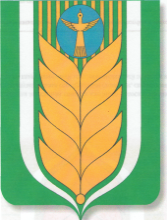      РЕСПУБЛИКА БАШКОРТОСТАН   СОВЕТ СЕЛЬСКОГО ПОСЕЛЕНИЯ                 ЯМАКАЕВСКИЙ СЕЛЬСОВЕТ              МУНИЦИПАЛЬНОГО РАЙОНА                                   БЛАГОВАРСКИЙ  РАЙОН   двадцать седьмой созыв452748,  Ямакай ауылы, Сәскә урамы, 3	Е-mail: 801105511018@mail.ru                   Тел. (34747) 3-16-31; 3-16-37
  452748, с. Ямакай, ул.Цветочная, 3	Е-mail: 801105511018@mail.ru                  Тел. (34747) 3-16-31; 3-16-37